Correção das atividades de Ciências  – dos dias 20 a 24/04/20204º Ano B – Profª. SimoniLivro didático de Ciências  – páginas  156 a 159Página 156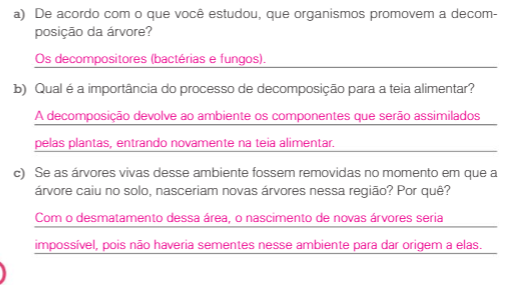 Página 157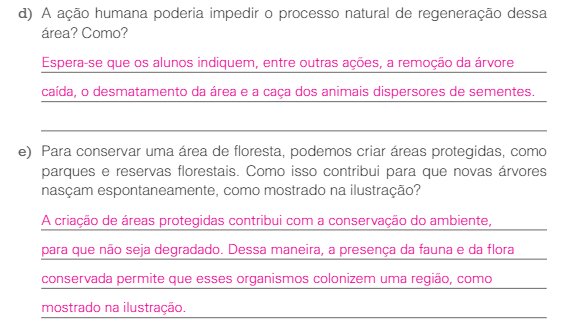 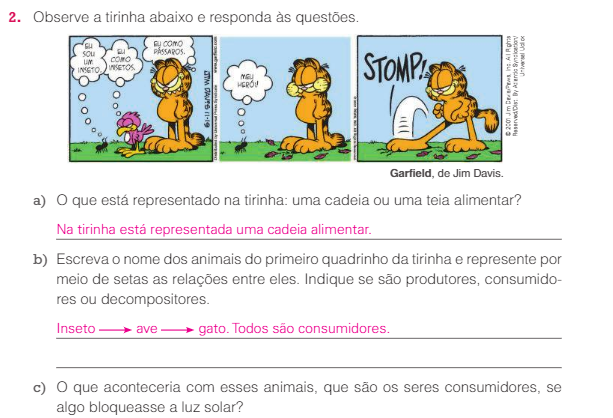 Página 158Exemplo de teia alimentar – resposta pessoalPágina 159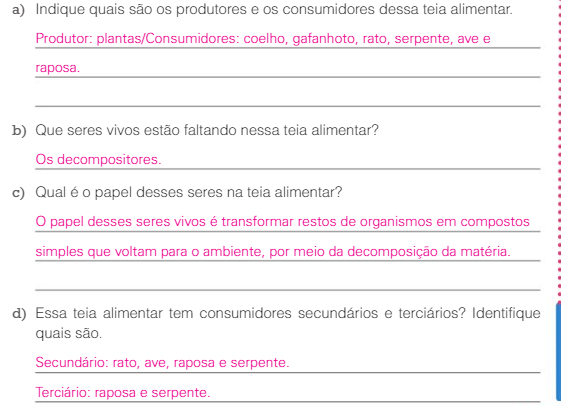 